ČESKOMORAVSKÁ MYSLIVECKÁ JEDNOTA z.s.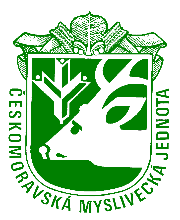 Okresní myslivecký spolek Chrudim, Opletalova 690, 537 01 ChrudimTel. 724 121 844 e-mail oms.chrudim@tiscali.czObec TuněchodyTuněchody 2537 01 Chrudim					     					Chrudim 27. 3. 2019Věc: oznámení – pohár hejtmana Pardubického kraje - zkoušky vloh ohařů 	Tímto Vám oznamujeme, že dne 11. 5. 2019 od 7,30 hodin se bude konat veřejné vystoupení zvířat – zkoušky vloh ohařů  v honitbě MS Tuněchody - Vestec – sraz Myslivna Vestec č. p. 29	Pověřená osoba – Bc. Ondřej Kopista, nar. 4. 10. 1987, bytem 538 32 Úhřetice 23.	Zúčastní se max. 24 psů ohařů a ostatních plemen.	Na výše uvedených zkouškách budou psi plnit disciplíny, ve kterých budou prokazovat vrozené vlastnostiJednotlivé disciplíny Vrozená chuť k práci: ochota s jakou se pes snaží najít zvěř.Hledání: pes prohledává přidělený prostor a při tom se posuzuje systém, rychlost a vytrvalost.Vystavování: strnulý postoj psa když nosem najde zvěř v krytu.Postupování: pes postupuje k zvěří, kterou cítí.Nos: posuzuje se během celých zkoušek, jde o kvalitu psího čichu.Klid před zvěří pernatou: chování psa když před ním vyletí bažant, koroptev atd.Klid před zvěří srstnatou: chování psa když před ním vyběhne zajíc, srnčí atd.Chování po výstřelu: posouzení zdali se pes nebojí rány po výstřelu z brokovnice.Zájem o stopu zvěře: ochota psa sledovat stopu odbíhající zvěře.Vodění na řemeni: chůze psa připoutaného na řemeni.Poslušnost: ovladatelnost psa po celou dobu zkoušek.S pozdravem Lenka Kubalová					Mgr. Bc František Stejskal jednatelka ČMMJ z.s.-OMS Chrudim 			předseda ČMMJ z.s.-OMS Chrudim